Điểm chuẩn Khoa Y Đại học Quốc gia TPHCM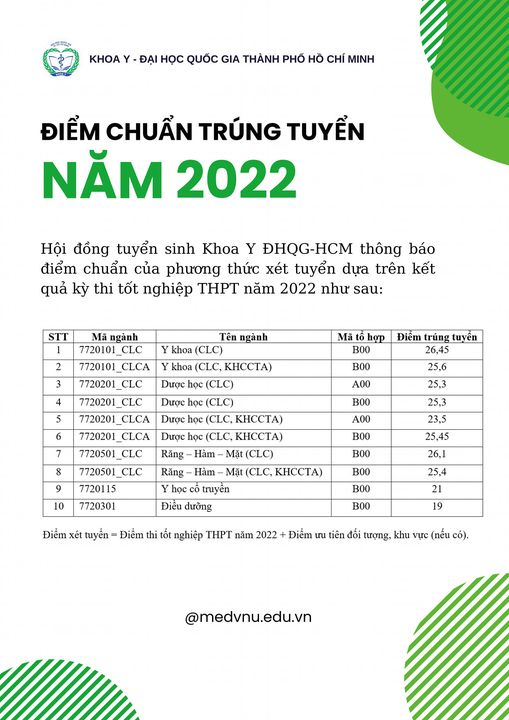 